通信教育セラピスト更新認定講座申　　込　　書＊申込書にご記入頂いた個人情報は、今回の講座を速やかに進行する目的以外には利用いたしません。1．上記にご記入のうえＦＡＸでお送りください。E-mail、お電話でも受付いたします。　FAX：092-555-９401　　E-mail：info@therapy-care.net　＊ご連絡確認後、休業日を除く2日以内に受付確認書を返信致します。それ以降にも連絡がない場合は、お手数ですがお電話でご連絡ください。＊定員になり次第、締め切りとさせていただきます。2．更新料10,000円（登録料含む）を当日ご持参ください。　3.　準備の都合が有りますので、お申し込み後の受講キャンセルは講座開催日の二日前までにご連絡ください。･････････････････････････････････････････････････････････････････････････････････････受講申込み有り難うございます。本申込み用紙にて受付といたします。　　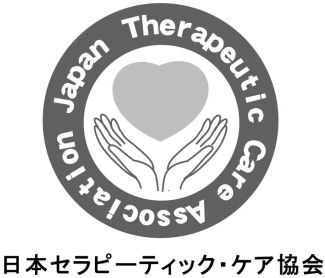 　　　　　月　　　日に受付いたしました。受付担当者名：日　時　　　年　　　月　　　日（　　　曜日）開催分会　場お名前会員番号ふりがなN―ご住所〒お電話番号等Fax番号☎携帯E-mailFax（必ずご連絡のつく連絡先をご記入ください）